Harmonogram „Dnia Osób Niepełnosprawnych” - 17 maja 2019 r.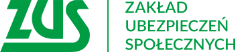 Plan wydarzenia w siedzibie Oddziału ZUS w Zabrzu, ul. Szczęść Boże 18 (sala konferencyjna)PANEL IPowitanie gości9.15-10.00 Koncert muzyczny jako element muzykoterapii – Państwowa Szkoła Muzyczna w Zabrzu10.00-10.15 Prelekcja nt. ”Turnusy rehabilitacyjne dla osób niepełnosprawnych” – przedstawiciel Śląskiego Oddziału NFZ w Katowicach10.15-10.30 Prelekcja nt. „Sięgnij po zdrowie” – przedstawiciel Śląskiej Fundacji Centrum Chorób Serca w Zabrzu10.30-10.45 Przerwa – 15 minutPANEL II10.45-11.45 Warsztaty „Majowy Ogród” czyli leczenie przez hortiterapię 11.45-12.10 Prelekcja nt. ”Z wiatrem i pod wiatr. Żeglarstwo jako forma rehabilitacji” – przedstawiciel Stowarzyszenia Żeglarzy Niepełnosprawnych w Bytomiu12.10-13.00 Popołudnie poetyckie „Pompka pompuje” – Pani Justyna Kędzia osoba, która leczy poezją13.00-13.10 Przerwa – 10 minutPANEL III13.10-13.30 Prelekcja nt. „#normalnie się pracuje” – przedstawiciel Centrum Dzwoni w Bytomiu13.30-14.00 Prelekcja nt. ”Mam orzeczenie o niepełnosprawności. Czy mogę podjąć pracę?” – przedstawiciel Oddziału ZUS w ZabrzuStoiska informacyjne/konsultacyjne w godzinach od 9.00 do 14.00NFZ,PFRON,MOPR w Zabrzu,Urząd Miejski w Zabrzu,Urząd Skarbowy w Zabrzu,Biuro ds. Osób Niepełnosprawnych Politechniki Śląskiej w Gliwicach,Fundacja Ziko Dla Zdrowia-bezpłatne badania: pomiar ciśnienia, spirometria, analiza wieku serca, densytometria) oraz porady kosmetyczne i farmaceutyczne. „Apteka Dbam o Zdrowie” - Promocja zdrowej suplementacji, REVITAMED- usługi dla niepełnosprawnychROKITNICA- możliwość wykonania badań USG, EKGSiłownia Reshape ZabrzeFundacja Śląskiego Centrum Chorób SercaPolska Organizacja Pracodawców Osób Niepełnosprawnych (FAZON)Wernisaż wystawy malarskiej Pani Katarzyny Warachim. Autorka prac maluje obrazy ustami. Wystawa  będzie dostępna:Od 17 do 31 maja 2019 r. w siedzibie Inspektoratu ZUS w Tarnowskich Górach Od 1 do 15 czerwca 2019 r. w siedzibie Oddziału ZUS w Zabrzu Obchody Dnia Osób z Niepełnosprawnością zakończą  imprezy sportowo-rekreacyjne, których współorganizatorami będzie zabrzański Oddział.czerwca 2019 r. III Bytomski Charytatywny Bieg Godności Osób Niepełnosprawnych Intelektualniepodczas biegu zostanie zorganizowana loteria fantowa.15 czerwca 2019 r. wspólnie z siłownią „ReShape” w Zabrzu podbijamy rekordy kilometrów na bieżni – środki finansowe zostaną przekazane w ramach zorganizowanej akcji charytatywnej dla osoby niepełnosprawnej.